Jednací řád Akademické rady
Vysoké školy technické a ekonomické v Českých Budějovicích 
ze dne DD. června 2021PreambulePosláním Akademické rady Vysoké školy technické a ekonomické v Českých Budějovicích (dále jen „Akademická rada“) je přispívat ke zkvalitnění a optimalizaci záměrů rozvoje Vysoké školy technické a ekonomické v Českých Budějovicích (dále jen „VŠTE“) 
a vyjadřovat se ke koncepčním otázkám rozvoje její vzdělávací a výzkumné činnosti.Článek 1Úvodní ustanoveníTento jednací řád vychází z § 7 odst. 1 písm. c) a § 11 a 12 zákona č. 111/1998 Sb., o vysokých školách a o změně a doplnění dalších zákonů (zákon o vysokých školách), 
ve znění pozdějších předpisů (dále jen „zákon“).Členství v Akademické radě je čestnou funkcí. Členy Akademické rady jsou významní představitelé oborů, v nichž VŠTE uskutečňuje vzdělávací a tvůrčí činnost.Nejméně jedna třetina členů Akademické rady jsou jiné osoby než členové akademické obce VŠTE.Funkční období jednotlivých členů Akademické rady je nejvýše čtyřleté. Funkční období je součástí jmenovacího dekretu člena.Předsedou Akademické rady je rektor, který jmenuje a odvolává ostatní členy Akademické rady, jejichž funkční období je nejvýše čtyřleté. Funkční období ostatních členů Akademické rady je součástí jmenovacího dekretu člena.Členové Akademické rady mají povinnost zúčastnit se jejího zasedání a aktivně se na něm podílet.Článek 2Působnost akademické radyAkademická rada:projednává na návrh rektora návrh strategického záměru VŠTE před jeho předložením Akademickému senátu VŠTE (dále jen „Akademický senát“),schvaluje na návrh rektora záměr předložit žádost o institucionální akreditaci pro oblast nebo oblasti vzdělávání a o rozšíření institucionální akreditace pro další oblast nebo oblasti vzdělávání,schvaluje na návrh rektora záměr vzdát se institucionální akreditace, záměr zrušit studijní program a záměr vzdát se akreditace habilitačního řízení nebo řízení ke jmenování profesorem,projednává návrh pravidel systému zajišťování kvality vzdělávací, tvůrčí a s nimi souvisejících činností a vnitřního hodnocení kvality vzdělávací, tvůrčí a s nimi souvisejících činností předložený rektorem před předložením návrhu Akademickému senátu,projednává záměry rektora jmenovat nebo odvolat členy Rady pro vnitřní hodnocení VŠTE (dále jen „Rada pro vnitřní hodnocení“),projednává návrh zprávy o vnitřním hodnocení kvality vzdělávací, tvůrčí a s nimi souvisejících činností předložený předsedou Rady pro vnitřní hodnocení před předložením návrhu Akademickému senátu a návrhy dodatků k této zprávě,projednává návrh výroční zprávy o činnosti před předložením návrhu Akademickému senátu,vyjadřuje se zejména k záležitostem, které jí předloží rektor.Článek 3Zasedání Akademické radyZasedání Akademické rady svolává a řídí rektor; v případě jeho nepřítomnosti svolává a řídí zasedání pověřený člen Akademické rady.Zasedání akademické rady jsou neveřejná. Na pozvání rektora se zasedání Akademické rady mohou zúčastnit další osoby. Přizvané osoby mají hlas poradní.Akademická rada zasedá podle potřeby, minimálně však jedenkrát za semestr. Rektor svolá zasedání, požádá-li o to písemně alespoň jedna třetina členů Akademické rady; toto zasedání svolá rektor zpravidla nejpozději do jednoho měsíce od obdržení této žádosti.S výjimkou naléhavých případů se zasedání Akademické rady svolává písemně nejméně 14 dní před termínem konání zasedání. V pozvánce na zasedání Akademické rady je uveden program jednání a jsou přiloženy podkladové materiály k jednání.Každý člen Akademické rady má právo předem písemně, v odůvodněných případech nejpozději při zahájení zasedání ústně, požádat o rozšíření programu jednání.Potřebnou administraci a technické zabezpečení spojené s činností Akademické rady zajišťuje tajemník. Tajemníka určí předseda Akademické rady.Článek 4Jednání a usnášení Akademické radyProgram jednání navrhuje rektor, nebo jím pověřený člen Akademické rady.Akademická rada je usnášeníschopná a jednání může být zahájeno tehdy, pokud je přítomna alespoň nadpoloviční většina všech členů. Není-li Akademická rada usnášeníschopná, určí rektor nebo v jeho nepřítomnosti jím pověřený člen Akademické rady se souhlasem přítomných členů nový termín zasedání.Rozhodnutí přijímá Akademická rada formou usnesení. Usnesení lze přijmout:konsensem v případě, že nikdo z členů při jednání nevysloví námitky,hlasováním.Hlasování Akademické rady může být:tajné (hlasovacími lístky),veřejné (zdvihnutím ruky),v případě naléhavé potřeby lze o návrzích, o nichž se Akademická rada neusnáší tajným hlasováním, hlasovat též korespondenčně nebo prostřednictvím elektronické pošty.Hlasování Akademické rady je zpravidla veřejné. Tajné hlasování je stanoveno zákonem, nebo o tajném hlasování rozhodne rektor, případně jím pověřený člen Akademické rady, jestliže je navrhne některý z členů a hlasuje pro ně nadpoloviční většina přítomných členů zasedání.V případě tajného hlasování Akademické rady se volí předem dva členové („sčitatelé hlasů“), kteří přímo v zasedací místnosti vyhodnotí odevzdané hlasy a oznámí výsledek hlasování rektorovi nebo jím pověřenému členu Akademické rady, vyplní protokol o tajném hlasování a podepsaný předají rektorovi, včetně hlasovacích lístků. Protokol o hlasování a hlasovací lístky se archivují.V případě naléhavé potřeby, s výjimkou případů, kdy zákon stanoví tajné hlasování, může Akademická rada hlasovat korespondenčně nebo prostřednictvím elektronické pošty. V tomto případě tajemník na základě pokynu předsedy Akademické rady zašle všem členům návrh usnesení v dané věci včetně příslušných podkladů a sdělí lhůtu pro odpověď. Hlasování probíhá tak, že jednotliví členové zašlou ve stanovené lhůtě tajemníkovi Akademické rady odpověď ve formě „souhlasím“ nebo „nesouhlasím“ nebo „zdržuji se hlasování“. Odpovědi doručené po uplynutí stanovené doby jsou neplatné.K přijetí usnesení Akademické rady je potřeba souhlasu minimálně nadpoloviční většiny hlasů všech členů Akademické rady, pokud zákon nestanoví jinak.Výsledky hlasování Akademické rady oznamuje rektor přímo na zasedání. V případě naléhavé potřeby, jsou výsledky oznámeny členům korespondenčně nebo elektronickou poštou a zároveň na nejbližším zasedání Akademické rady.Článek 5Zápis ze zasedání Akademické radyZe zasedání Akademické rady se pořizuje zápis, který obsahuje program jednání, průběh, závěry jednání a výsledky hlasování. K zápisu ze zasedání se přikládá prezenční listina. Zápis provádí tajemník, který jej předkládá rektorovi k podpisu.Zápis z každého zasedání Akademické rady rozešle tajemník všem členům a stálým hostům rady nejpozději do čtrnácti dnů od termínu zasedání. Připomínky k zápisu mohou členové Akademické rady uplatnit nejpozději do jednoho měsíce po obdržení zápisu. Připomínky k zápisu jsou projednávány vždy na nejbližším zasedání Akademické rady.Zápis ze zasedání Akademické rady je zveřejněn na Úřední desce VŠTE.Článek 6Společná ustanoveníKaždý člen Akademické rady může požádat rektora o ukončení svého členství. V takovém případě má rektor právo bez dalšího řízení členství ukončit. Ukončení členství některého z členů Akademické rady oznámí rektor ostatním členům Akademické rady nejdéle do čtrnácti dnů od ukončení členství.Rektor má právo v odůvodněných případech se souhlasem Akademického senátu člena Akademické rady odvolat.Článek 7Závěrečná ustanoveníZrušuje se Jednací řád Akademické rady registrovaný Ministerstvem školství, mládeže a tělovýchovy dne 17. října 2017 pod č. j. MSMT-28266/2017.Tento Jednací řád Akademické rady byl schválen podle § 9 odst. 1 písm. b) bodu 3 zákona Akademickým senátem dne DD.MM.2021. (3) Tento jednací řád Akademické rady nabývá platnosti podle § 36 odst. 4 zákona dnem registrace Ministerstvem školství, mládeže a tělovýchovy.(4) Tento jednací řád Akademické rady nabývá účinnosti dnem platnosti.Ing. Vojtěch Stehel, MBA, PhD. v. r.rektorVnitřní předpis Vysoké školy technické a ekonomické v Českých BudějovicíchVnitřní předpis Vysoké školy technické a ekonomické v Českých BudějovicíchVnitřní předpis Vysoké školy technické a ekonomické v Českých BudějovicíchVnitřní předpis Vysoké školy technické a ekonomické v Českých BudějovicíchVnitřní předpis Vysoké školy technické a ekonomické v Českých BudějovicíchVnitřní předpis Vysoké školy technické a ekonomické v Českých BudějovicíchVnitřní předpis Vysoké školy technické a ekonomické v Českých BudějovicíchVnitřní předpis Vysoké školy technické a ekonomické v Českých BudějovicíchJEDNACÍ ŘÁD AKADEMICKÉ RADY VYSOKÉ ŠKOLY TECHNICKÉ A EKONOMICKÉ V ČESKÝCH BUDĚJOVICÍCHJEDNACÍ ŘÁD AKADEMICKÉ RADY VYSOKÉ ŠKOLY TECHNICKÉ A EKONOMICKÉ V ČESKÝCH BUDĚJOVICÍCHJEDNACÍ ŘÁD AKADEMICKÉ RADY VYSOKÉ ŠKOLY TECHNICKÉ A EKONOMICKÉ V ČESKÝCH BUDĚJOVICÍCHJEDNACÍ ŘÁD AKADEMICKÉ RADY VYSOKÉ ŠKOLY TECHNICKÉ A EKONOMICKÉ V ČESKÝCH BUDĚJOVICÍCHJEDNACÍ ŘÁD AKADEMICKÉ RADY VYSOKÉ ŠKOLY TECHNICKÉ A EKONOMICKÉ V ČESKÝCH BUDĚJOVICÍCHJEDNACÍ ŘÁD AKADEMICKÉ RADY VYSOKÉ ŠKOLY TECHNICKÉ A EKONOMICKÉ V ČESKÝCH BUDĚJOVICÍCHJEDNACÍ ŘÁD AKADEMICKÉ RADY VYSOKÉ ŠKOLY TECHNICKÉ A EKONOMICKÉ V ČESKÝCH BUDĚJOVICÍCHJEDNACÍ ŘÁD AKADEMICKÉ RADY VYSOKÉ ŠKOLY TECHNICKÉ A EKONOMICKÉ V ČESKÝCH BUDĚJOVICÍCHJEDNACÍ ŘÁD AKADEMICKÉ RADY VYSOKÉ ŠKOLY TECHNICKÉ A EKONOMICKÉ V ČESKÝCH BUDĚJOVICÍCHDatum vydání:DD.MM.2021DD.MM.2021Účinnost od:DD.MM.2021DD.MM.2021DD.MM.2021Účinnost do:odvoláníČíslo jednací:MSMT-XXMSMT-XXPočet stran:444Počet příloh:0Informace o změnách--------Ruší předpisJednací řád Akademické rady Vysoké školy technické a ekonomické v Českých Budějovicích ze dne 17. 10. 2017 (č. j. MSMT-28266/2017)Jednací řád Akademické rady Vysoké školy technické a ekonomické v Českých Budějovicích ze dne 17. 10. 2017 (č. j. MSMT-28266/2017)Jednací řád Akademické rady Vysoké školy technické a ekonomické v Českých Budějovicích ze dne 17. 10. 2017 (č. j. MSMT-28266/2017)Jednací řád Akademické rady Vysoké školy technické a ekonomické v Českých Budějovicích ze dne 17. 10. 2017 (č. j. MSMT-28266/2017)Jednací řád Akademické rady Vysoké školy technické a ekonomické v Českých Budějovicích ze dne 17. 10. 2017 (č. j. MSMT-28266/2017)Jednací řád Akademické rady Vysoké školy technické a ekonomické v Českých Budějovicích ze dne 17. 10. 2017 (č. j. MSMT-28266/2017)Jednací řád Akademické rady Vysoké školy technické a ekonomické v Českých Budějovicích ze dne 17. 10. 2017 (č. j. MSMT-28266/2017)Jednací řád Akademické rady Vysoké školy technické a ekonomické v Českých Budějovicích ze dne 17. 10. 2017 (č. j. MSMT-28266/2017)Nadřízené předpisyZákon č. 111/1998 Sb., o vysokých školách a o změně a doplnění dalších zákonů (zákon o vysokých školách), ve znění pozdějších předpisů Zákon č. 111/1998 Sb., o vysokých školách a o změně a doplnění dalších zákonů (zákon o vysokých školách), ve znění pozdějších předpisů Zákon č. 111/1998 Sb., o vysokých školách a o změně a doplnění dalších zákonů (zákon o vysokých školách), ve znění pozdějších předpisů Zákon č. 111/1998 Sb., o vysokých školách a o změně a doplnění dalších zákonů (zákon o vysokých školách), ve znění pozdějších předpisů Zákon č. 111/1998 Sb., o vysokých školách a o změně a doplnění dalších zákonů (zákon o vysokých školách), ve znění pozdějších předpisů Zákon č. 111/1998 Sb., o vysokých školách a o změně a doplnění dalších zákonů (zákon o vysokých školách), ve znění pozdějších předpisů Zákon č. 111/1998 Sb., o vysokých školách a o změně a doplnění dalších zákonů (zákon o vysokých školách), ve znění pozdějších předpisů Zákon č. 111/1998 Sb., o vysokých školách a o změně a doplnění dalších zákonů (zákon o vysokých školách), ve znění pozdějších předpisů Související předpisyStatut VŠTE v aktuálním zněníStatut VŠTE v aktuálním zněníStatut VŠTE v aktuálním zněníStatut VŠTE v aktuálním zněníStatut VŠTE v aktuálním zněníStatut VŠTE v aktuálním zněníStatut VŠTE v aktuálním zněníStatut VŠTE v aktuálním zněníPodřízený předpis--------RozdělovníkPředseda a členové AR VŠTE, tajemník AR VŠTEPředseda a členové AR VŠTE, tajemník AR VŠTEPředseda a členové AR VŠTE, tajemník AR VŠTEPředseda a členové AR VŠTE, tajemník AR VŠTEPředseda a členové AR VŠTE, tajemník AR VŠTEPředseda a členové AR VŠTE, tajemník AR VŠTEPředseda a členové AR VŠTE, tajemník AR VŠTEPředseda a členové AR VŠTE, tajemník AR VŠTE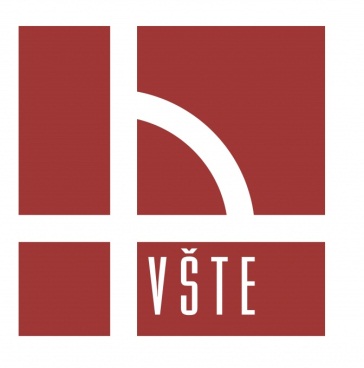 Vypracoval:Vypracoval:Ing. Zuzana Rowland, MBA, PhD. v. r.Ing. Zuzana Rowland, MBA, PhD. v. r.Ing. Zuzana Rowland, MBA, PhD. v. r.Garant:Předseda Akademické radyPředseda Akademické radyPředseda Akademické radyPodpis:Podpis:Podpis:Ing. Vojtěch Stehel, MBA, PhD. v. r.Ing. Vojtěch Stehel, MBA, PhD. v. r.Ing. Vojtěch Stehel, MBA, PhD. v. r.Formálně ověřil:Formálně ověřil:Ing. Kateřina Kříženecká v. r.Ing. Kateřina Kříženecká v. r.Ing. Kateřina Kříženecká v. r.Schválil:RektorRektorRektorPodpis:Podpis:Podpis:Ing. Vojtěch Stehel, MBA, PhD. v. r.Ing. Vojtěch Stehel, MBA, PhD. v. r.Ing. Vojtěch Stehel, MBA, PhD. v. r.Podpis za MŠMTPodpis za MŠMTMgr. Karolína Gondková v. r.ředitelka Odboru vysokých školMgr. Karolína Gondková v. r.ředitelka Odboru vysokých školMgr. Karolína Gondková v. r.ředitelka Odboru vysokých školMgr. Karolína Gondková v. r.ředitelka Odboru vysokých školMgr. Karolína Gondková v. r.ředitelka Odboru vysokých školMgr. Karolína Gondková v. r.ředitelka Odboru vysokých školMgr. Karolína Gondková v. r.ředitelka Odboru vysokých škol